MØTEINNKALLINGÅrsmøte 2017, Seniornett Eid, torsdag 19.april 2018 kl. 13.00: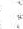 1. Konstituering av årsmøte.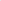 Godkjenning av innkalling og saksliste.Val av møteleiar.Val av referent.Val av to medlemmar til å skrive under protokollen.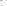 Tal røsteføre.Godkjenning av årsmelding.Godkjenning av rekneskap.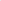 Budsjett 201803.21Innkomne saker,Handlingsplan.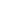 7. Endringer av vedtekter.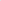 8. Val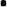 Enkel servering.Velkomne.Styret.Solgunn Leivdal, 2018 10.04.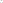 